ЧИТАЛИЩЕ “СЪЗНАНИЕ” – БРЕСТОВИЦА  ОБЩИНА “РОДОПИ”-ПЛОВДИВ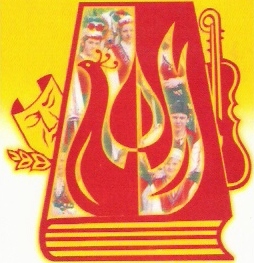 с. Брестовица, ул. “Площад Съединение” № 1АЧлен на Международния Танцов Съвет – CID-UNESCO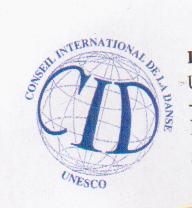 ПРОГРАМА ЗА  РАЗВИТИЕ НА ЧИТАЛИЩНАТА ДЕЙНОСТ -2021г.НА ЧИТАЛИЩЕ “СЪЗНАНИЕ 1873” С.БРЕСТОВИЦА ОБЩИНА “РОДОПИ”Основните цели и задачи на НЧ „Съзнание 1873” с. Брестовица  са: задоволяване  потребностите на гражданите свързани с развитие и обогатяване на културния живот; запазване на обичаи и традиции, разширяване на знанията в областта на културата, науката и изкуствата, осигуряване на достъп до информация, възпитание и утвърждаване на национално самосъзнание в дух на демократизъм, родолюбие и общочовешка нравственост.Членство на читалище „Съзнание 1873”Да продължи членството в:ЮНЕСКОАсоциация „Съвременни читалища”Да стане член на:Национална секция ЦИОФФ – БългарияОСНОВНИ  ДЕЙНОСТИза постигане на целите през  2021г. са:1.Поддържане на библиотеката към читалището:Опазване и съхранение на библиотечния фондОбогатяване на библиотечния фонд с  50 нови издания Създаване и поддържане на електрона информационна мрежа   Закупуване на библиотечна  програма съобразена с българските стандарти Предоставяне на достъп до информация Организиране на мероприятия свързани с библиотечната дейност – среща с писатели , литературни четения ,литературни състезание ,викторини и др.2.Развитие на любителското художествено творчествоДа продължи функционирането на: женска певческа група за народни песни  женска певческа група за стари градски песни детски танцов състав  младежки танцов ансамбъл  "Тракийци" Група за автентичен фолклорПоддържане  на двата  автентични обичая свързани с бита на Брестовица ,  с цел участие в национални събори за автентичен фолклор / ЗАРЯЗВАНЕ , ТУЙКАНЕ/Подготовка на съставите към читалището с програма от 60 минути с цел участие в местни , общински , регионални и национални чествания , както и международни участия  Обогатяване на битовия кът в читалището с нови предмети 3.Организиране на курсове , школи , кръжоци и други Да продължи функционирането на: школа за народни танци с деца 1 - 4 клас  кръжок по приложно изкуство с деца от 1-7 клас , младежи и възрастни жени  школа за модерен и характерен танц , belly dance работилница за : -  изготвяне на сувенири с материали  от лоза и грозде - варене на сладко от грозде, лозови листа ,шара ,басма , стафиди и други  необходими при организирането на фестивал „Брестовица –грозде и вино” .4.Развитие на културно-просветна дейност4.1.Организиране и провеждане на :21.01.2021г.Бабин ден13.02.2021г. - Тържествен концерт посветен на „Трифон Зарезан” –празник на селото 14.02.2021г. -  „Трифон Зарезан” - Празник на Брестовица01.03.2021г.Тържество посветено на  1 март –ден на самодееца3 МАРТ- Национален празник на Р БЪЛГАРИЯ - викторина  с ученици от 3- 7 клас23.04.2021г.- Световен ден на книгата и авторското право по инициатива на ЮНЕСКО - свободен достъп на книги от 18 и 19 век с висока литературна стойност собственост на библиотеката към НЧ „Съзнание 1873”29.04.2021г.ВЕЛИКДЕН - Конкурс за най- красиво боядисано яйце с деца от кръжока по приложно изкуство .09.05.2021г Летен никулдин - Поклонение пред параклис „Св.Никола”     / раздаване на курбан/ 11.05.2021г. – Ден на  библиотекаря –  „Малкото четене” с деца от 2-6 класМероприятия посветени на 24 май / конкурси за рисунка, есе и стихотворение ,тържествен  концерт , съвместно с ОУ „Христо Ботев” с. Брестовица „ , ОДЗ „Първи юни” и  НЧ „Съзнание 1873”.Среща с писател  Празник на детето 1 юни, съвместно с ОУ „Христо Ботев” с. Брестовица и ОДЗ „Първи юни” и НЧ „Съзнание 1873”.ХVІІ Регионален събор  „Родовата памет „ в местността „Бряновщица”.15.08.2021г.Х Национален фестивал „Брестовица- грозде и вино” 02,03.10.2021г.1 ноември ден на народните будители  - Литературно състезание „Будителите в моя роден край „ с ученици от  3-7 клас06.12.2021г - Никулден -Поклонение пред параклис „Св.Никола”     / раздаване на риба /     4.2. Участие на читалището в:    Мероприятия организирани от други читалища на територията на  община „Родопи”  и страната .Национални фестивали - „Столетово пее” с.Столетово , общ.Карлово м.юни; Листопад на спомените „ гр Варна м.октомври ; Орфееви празници  гр. Смолян м.юни; „Нежни чувства” гр.Пловдив м.юни и др.Международни фолклорни фестивали- Детски фестивал „Раховче”,гр.Г.Оряховица м.юни; „Малешево пее и танцува „с.Микрево,   община „Струмяни”м.октомври;  Международен фолклорен фестивал „Пауталия” гр.Кюстендил;  Международен детски и млaдежки фестивал „MAGIA ITALIANA”, Италия – Белария - Иджеа Марина .      4.3.Събиране и разпространяване на знания за родния крайДа продължи функционирането на Центъра за популяризиране на българската фолклорна традиция –/създаден по реализирани проекти на читалището към НФК „Родовата памет – оптимизъм и самочувствие„ и ”Младостта мечтае – традицията пази”    Конкретно: събиране и описване на народни песни; издаване на книжка със събраните песни; разработване на три нови песни от женска певческа група .   5.Осигуряване на достъп до информацияпредоставяне на компютърни и интернет услуги6.Младежки дейностипроучване на културните  потребности на младите хора в Брестовица организиране на тържества за Коледа и Нова година; за 8-ми март; първа пролет; деня на християнското семейство и други .популяризиране дейността на читалището с цел :-Утвърждаване на мотивиран траен интерес у младите хора към собствените им корени, самобитност и културно наследство.-Съхраняване на културната идентичност и насърчаване на културното образование  и възпитание за приобщаване на младите хора и децата към националните и общозначими културни ценности.7.Социална програмаорганизиране на благотворителни концертидарения за сираци подпомагане на социално слаби читалищни членове и деца самодейци8.Набиране на средства за финансова стабилизациятърсене на дарители- фирми, организации, кооперации с цел набиране на допълнителни средстваучастие с проекти към  фондации и програми 9.Ремонт на читалищната сградаИнформация за материалната база на НЧ ”Съзнание 1873”    Читалищната сграда е построена през 1963 година чрез самостоятелен и доброволен труд на населението. Площта на сградата е 1113 кв.м./ застроена площ/ , включваща общо 27 помещения , от които киносалон и балкон  с 560 места, библиотека  и книгохранилище, две репетиционни зали, две помещения за реквизит , две гримьорни , пет  помещения отдадени за временно ползване под наем,кино кабина , осем тоалетни ,канцелария , център за популяризиране на българската фолклорна традиция и две допълнителни помещения .В читалищната сграда има 72 врати и 55 прозореца / двойни -18 и единични 19/ , / без камината и дискотеката / . Тази информация е предоставяме за да стане ясно на всички Вас за трудността при поддръжката на материалната база .Дъските на сцената са изгнили, ел. инсталацията на сцената е остаряла, паркета в киносалона на места също е  изгнил,  стените на киносалона не са освежавани от 1963 година .Независимо от големината на читалищната сграда ЧН смята ,че  МАТЕРИАЛНАТА БАЗА Е В ДОБРО СЪСТОЯНИЕ .Но за да продължим да осъществяваме дейността си като единствен културен център в Брестовица  е необходимо да извършим следните ремонтни  дейности:Необходимост от ремонтСоциална обосновкаМатериалната база е един от основните фактори за развиване на каквато и да било дейност що се отнася до осъществяването на такава, в  обществена полза. Реализацията на ремонта  ще допринесе до стимулиране на участие на по-голяма група от населението в мероприятия, организирани от ЧИТАЛИЩЕТО до активност и осмислена ангажираност с проблемите на културната идентичност, традициите и модерността. Защото населението на Брестовица, стотиците ентусиазирани самодейци и хората, работещи за съхраняването на българските традиции и дух, не възприемат сградата на Читалището само като архитектурна забележителност, като великолепен палат от мрамор, за тях тя е собствен дом. И всички ние като истински добри български стопани, подвластни на родовата памет, искаме здрав, красив и уютен дом – за нас и нашите деца.1.Ремонт на сцената – 1.1. Подмяна на дъските 1.2.Подмяна на две ел.табла / сцена/ 1.3.Подмяна на осветителните тела / три чиги по 6 тела и под с 10 тела /- 1 тяло съдържа 10 ел.крушки2.Ремонт на киносалона  и балкона с 560 места2.1.Изкърпване и освежаване  на стените и тавана 2.2.Подмяна на осветителните тела в киносалона и балкона2.3.Частична подмяна на паркета в киносалона и балкона 	3.4. Ремонт  на столовите общ брой / киносалон и балкон/ 5603. Изкърпване и освежаване  стените и тавана на книгохранилището 5. Изкърпване и освежаване  стените и тавана на лекционна зала 6. Изкърпване и освежаване  стените и тавана на центъра за популяризиране на българската фолклорна традиция7. Изкърпване и освежаване  стените и тавана на репитиционните зали 8. Изкърпване и освежаване  стените и тавана на двете гримьорни 9.Основен ремонт на  четири   тоалетни 10. Изкърпване и освежаване  стените и тавана на помещението за реквизит  11. Изкърпване и освежаване  стените и тавана на коридорите в задно крило на сградата 12. Подмяна  ламарина на покрива  - 10 листа по 2 кв.м.13. Изолиране на влагата в библиотеката 14. Подмяна на дограма от дърво / прозорци -32 / 15. Подобряване достъпа на хора с увреждания – изграждане на рампа пред входа на читалището Читалищно настоятелствоПредседател:........................................       /Здравка Мерджанова/